Цена: бесплатноРОССИЙСКАЯ ФЕДЕРАЦИЯИРКУТСКАЯ ОБЛАСТЬ ИРКУТСКИЙ РАЙОНХОМУТОВСКОЕ МУНИЦИПАЛЬНОЕ ОБРАЗОВАНИЕАДМИНИСТРАЦИЯПОСТАНОВЛЕНИЕ17.06.2024  № 763 пз       с. Хомутово О внесении изменений в постановление администрации Хомутовского муниципального образованияот 16.05.2024 № 449 пзВ соответствии со статьей 23 Земельного кодекса Российской Федерации,статьей 14 Федерального закона от 6.10.2003 №131-ФЗ «Об общих принципах организации местного самоуправления в Российской Федерации», Уставом Хомутовского муниципального образования, учитывая право собственности на земельный участок с кадастровым номером 38:06:100104:1872, что подтверждается регистрационной записью №38-38-01/110/2012-281 от 03.12.2012, администрация Хомутовского муниципального образования ПОСТАНОВЛЯЕТ: В Постановление администрации «Об установлении публичного сервитута на часть земельного участка с кадастровым номером 38:06:100104:1872» от 16.05.2024 №449 пз внести следующие изменения:1. В п. 1 слова «площадью 873 кв.м.» заменить на слова « площадью 768 кв.м.».2. Приложение к Постановлению «Схема расположения земельного участка или земельных участков на кадастровом плане территории» изменить и изложить в новой редакции (Приложение).3. Отделу градостроительства, земельных и имущественных отношений администрации Хомутовского муниципального образования со дня издания настоящего Постановления обеспечить его публикацию в средствах массовой информации и разместить на официальном сайте в информационно-телекоммуникационной сети «Интернет».4 .Контроль за исполнением настоящего Постановления возложить на заместителя Главы администрации.Исполняющий обязанности Главы администрации                                       А В. Иваненко Сообщение о возможном установлении публичного сервитута на земельном участке согласно прилагаемой схеме.1.	 Орган рассматривающий ходатайство об установлении публичного сервитута: администрация Иркутского районного муниципального образования.2.	 Цель установления публичного сервитута: для эксплуатации объекта электросетевого хозяйства «Электрическая сеть ДНТ «Будь здоров»», ходатайство акционерного общества «Иркутская электросетевая компания».Публичный сервитут расположенный по адресу: Иркутская область, Иркутский район, на землях, государственная собственность на которые не разграничена, площадью 77 кв.м. в границах согласно приложению 1.4. Ознакомиться с поступившим ходатайством об установлении публичного сервитута и прилагаемым к нему описанием местоположения границ публичного сервитута, подать заявление об учете прав на земельные участки: 664007,                      г. Иркутск, ул. Декабрьских Событий, д. 119 а, этаж 2, каб. 211, вторник, четверг          с 08-00 до 17-00, перерыв с 12-00 до 12-48. Срок подачи заявлений об учете прав на земельные участки: 15 календарных дней со дня опубликования настоящего сообщения.5.	 Настоящее сообщение подлежит опубликованию в газете «Ангарские огни», размещению в информационно-телекоммуникационной сети «Интернет» на официальном сайте Иркутского районного муниципального образования www.irkraion.ru. 6.	Публичный сервитут необходим для эксплуатации объекта электросетевого хозяйства «Электрическая сеть ДНТ «Будь здоров»».7.	Правообладатели земельных участков, в отношении которых испрашивается публичный сервитут, если их права не зарегистрированы в Едином государственном реестре недвижимости, в течение пятнадцати дней со дня опубликования сообщения, подают в администрацию Иркутского районного муниципального образования заявление об учете их прав (обременений прав) на земельные участки с приложением копий документов, подтверждающих эти права (обременения прав).8.	Выбор места размещения линейного объекта обусловлен технологическими требованиями, экономической целесообразностью и минимально возможными пересечениями с земельными участками, находящимися в частной собственности.Определение границ публичного сервитута выполнялось аналогично требованиям об определении размеров земельных участков для размещения воздушных линий электропередачи и опор линий связи, обслуживающих электрические сети согласно постановлению от 11.08.2003 № 486 «Об утверждении Правил определения размеров земельных участков для размещения воздушных линий электропередачи и опор линий связи, обслуживающих электрические сети».9.	Описание местоположения границ публичного сервитута: схема расположения границ публичного сервитута приложение к настоящему сообщению.Председатель Комитета                                                                      М.П. Халтаева    Приложение 1 к постановлению администрации Иркутского районного муниципальногообразованияот «______» _______2024 №______СХЕМА РАСПОЛОЖЕНИЯ  ГРАНИЦ  ПУБЛИЧНОГО СЕРВИТУТАСообщение о возможном установлении публичного сервитута на земельном участке согласно прилагаемой схеме.1.	 Орган рассматривающий ходатайство об установлении публичного сервитута: администрация Иркутского районного муниципального образования.2.	 Цель установления публичного сервитута: для эксплуатации объекта электросетевого хозяйства: «Линейное ответвление от ВЛ-10 кВ Карлук-Хомутово в с. Хомутово, поле «Малая», ходатайство акционерного общества «Иркутская электросетевая компания».3. 	Публичный сервитут площадью 57 кв.м., расположенный по адресу: Иркутская область, Иркутский район, в границах согласно приложению 1, в том числе:- на части земельного участка с кадастровым номером 38:06:100902:732, расположенного по адресу: Иркутская область, Иркутский район, поле «Малая», площадью 2 кв.м.,- на части земельного участка с кадастровым номером 38:06:100902:654, расположенного по адресу: Иркутская область, Иркутский район, поле «Малая», площадью 6 кв.м.,- на землях, государственная собственность на которые не разграничена, расположенных по адресу: Иркутская область, Иркутский район, площадь  49 кв.м.4. Ознакомиться с поступившим ходатайством об установлении публичного сервитута и прилагаемым к нему описанием местоположения границ публичного сервитута, подать заявление об учете прав на земельные участки: 664007,                      г. Иркутск, ул. Декабрьских Событий, д. 119а, этаж 2, каб. 211, вторник, четверг          с 08-00 до 17-00, перерыв с 12-00 до 12-48. Срок подачи заявлений об учете прав на земельные участки: 15 календарных дней со дня опубликования настоящего сообщения.5.	  Настоящее сообщение подлежит опубликованию в газете «Ангарские огни», размещению в информационно-телекоммуникационной сети «Интернет» на официальном сайте Иркутского районного муниципального образования www.irkraion.ru. 6. 	Публичный сервитут необходим для эксплуатации объекта электросетевого хозяйства: «Линейное ответвление от ВЛ-10 кВ Карлук-Хомутово в с. Хомутово, поле «Малая».7.	Правообладатели земельных участков, в отношении которых испрашивается публичный сервитут, если их права не зарегистрированы в Едином государственном реестре недвижимости, в течение пятнадцати дней со дня опубликования сообщения, подают в администрацию Иркутского районного муниципального образования заявление об учете их прав (обременений прав) на земельные участки с приложением копий документов, подтверждающих эти права (обременения прав).8. 	Выбор места размещения линейного объекта обусловлен технологическими требованиями, экономической целесообразностью и минимально возможными пересечениями с земельными участками, находящимися в частной собственности.Определение границ публичного сервитута выполнялось аналогично требованиям об определении размеров земельных участков для размещения воздушных линий электропередачи и опор линий связи, обслуживающих электрические сети согласно постановлению от 11.08.2003 № 486 «Об утверждении Правил определения размеров земельных участков для размещения воздушных линий электропередачи и опор линий связи, обслуживающих электрические сети».9. 	Описание местоположения границ публичного сервитута: схема расположения границ публичного сервитута приложение к настоящему сообщению.Председатель Комитета                                                                      М.П. Халтаева        Приложение 1  к постановлению ____________________________________________________                                                                                     от «___»_________2024 г     №________СХЕМА РАСПОЛОЖЕНИЯ  ГРАНИЦ  ПУБЛИЧНОГО СЕРВИТУТА20 Июня2024г.№ 24Учредитель газеты – администрация Хомутовского муниципального образованияУсловный номер земельного участка :ЗУ Условный номер земельного участка :ЗУ Условный номер земельного участка :ЗУ Условный номер земельного участка :ЗУ Условный номер земельного участка :ЗУ Условный номер земельного участка :ЗУ Условный номер земельного участка :ЗУ Площадь испрашиваемого публичного сервитута 77 м2  в том числеПлощадь испрашиваемого публичного сервитута 77 м2  в том числеПлощадь испрашиваемого публичного сервитута 77 м2  в том числеПлощадь испрашиваемого публичного сервитута 77 м2  в том числеПлощадь испрашиваемого публичного сервитута 77 м2  в том числеПлощадь испрашиваемого публичного сервитута 77 м2  в том числеПлощадь испрашиваемого публичного сервитута 77 м2  в том числеПлощадь испрашиваемого публичного сервитута на неразграниченных землях -77 кв.м; категория земель – земли населенных пунктовПлощадь испрашиваемого публичного сервитута на неразграниченных землях -77 кв.м; категория земель – земли населенных пунктовПлощадь испрашиваемого публичного сервитута на неразграниченных землях -77 кв.м; категория земель – земли населенных пунктовПлощадь испрашиваемого публичного сервитута на неразграниченных землях -77 кв.м; категория земель – земли населенных пунктовПлощадь испрашиваемого публичного сервитута на неразграниченных землях -77 кв.м; категория земель – земли населенных пунктовПлощадь испрашиваемого публичного сервитута на неразграниченных землях -77 кв.м; категория земель – земли населенных пунктовПлощадь испрашиваемого публичного сервитута на неразграниченных землях -77 кв.м; категория земель – земли населенных пунктовОбозначение характерных точек границОбозначение характерных точек границКоординаты, мКоординаты, мОбозначение характерных точек границКоординаты, мКоординаты, мОбозначение характерных точек границОбозначение характерных точек границОбозначение характерных точек границОбозначение характерных точек границОбозначение характерных точек границXYОбозначение характерных точек границXY11234561234156785910111291314151613171819201721222324212526272825 29303132293334353633373839403741424344414546474845495051524953545556531234156785910111291314151613171819201721222324212526272825 2930313229333435363337383940374142434441454647484549505152495354555653390323.02390322.68390319.01390319.37390323.02390313.33390312.40390312.03390312.96390313.33390312.07390311.22390310.70390311.55390312.07390297.34390296.49390295.97390296.82390297.34390281.99390281.14390280.61390281.46390281.99390266.81390265.95390265.43390266.28390266.81390238.25390235.97390235.12390237.37390238.25390251.82390250.97390250.44390251.29390251.82390305.22390302.39390300.54390303.46390305.22390106.40390103.49390101.83390104.74390106.40390299.13390298.77390294.56390294.99390299.13390263.02390262.09390261.72390262.65390263.02390227.67390226.02390225.09390226.73390227.67390187.05390186.12390185.76390186.69390187.053348259.983348260.923348259.383348258.453348259.983348255.583348255.213348256.143348256.513348255.583348258.033348257.513348258.363348258.883348258.033348283.083348282.563348283.413348283.933348283.083348309.243348308.713348309.573348310.093348309.243348334.833348334.313348335.163348335.683348334.833348383.443348387.073348386.543348382.913348383.443348360.683348360.163348361.013348361.533348360.683348250.663348249.213348252.353348253.593348250.663348162.783348161.453348165.063348166.403348162.783348250.303348251.233348249.303348248.393348250.303348234.773348234.403348235.333348235.703348234.773348216.063348220.333348219.963348215.723348216.063348202.273348201.903348202.833348203.203348202.27575859605761626364606566676865697071726973747576737778798077818283848185868788858990919289939495969397989910097101102103104101105106107108105390154.09390152.55390151.62390153.15390154.09390114.46390114.07390109.95390110.32390114.46390103.32390101.28390100.35390102.39390103.32390088.69390087.86390087.30390088.13390088.69390072.85390072.02390071.46390072.29390072.85390057.05390056.23390055.67390056.50390057.05390040.91390040.08390039.53390040.36390040.91390025.00390024.17390023.61390024.44390025.00390008.77390007.94390007.38390008.21390008.77389992.90389992.07389991.52389992.35389992.90389976.76389975.93389975.37389976.20389976.76389961.16389960.33389959.77389960.60389961.16389948.13389945.55389944.72389947.30389948.133348185.003348188.993348188.623348184.653348185.003348166.863348167.783348165.903348164.973348166.863348169.683348174.123348173.743348169.313348169.683348195.643348195.083348195.913348196.473348195.643348223.433348222.873348223.703348224.263348223.433348251.363348250.803348251.633348252.193348251.363348279.683348279.123348279.953348280.513348279.683348307.643348307.093348307.923348308.473348307.643348336.143348335.583348336.413348336.973348336.143348364.063348363.503348364.333348364.893348364.063348392.393348391.833348392.663348393.223348392.393348419.663348419.113348419.943348420.493348419.663348443.163348447.233348446.673348442.603348443.16Система координат МСК-38, зона 3Система координат МСК-38, зона 3Система координат МСК-38, зона 3Система координат МСК-38, зона 3Система координат МСК-38, зона 3Система координат МСК-38, зона 3Система координат МСК-38, зона 3Площадь, кв.м.Цель установления публичного сервитутаЦель установления публичного сервитутаЦель установления публичного сервитутаЦель установления публичного сервитутаЦель установления публичного сервитутаЦель установления публичного сервитута77для эксплуатации объекта электросетевого хозяйства «Электрическая сеть ДНТ "Будь здоров"»для эксплуатации объекта электросетевого хозяйства «Электрическая сеть ДНТ "Будь здоров"»для эксплуатации объекта электросетевого хозяйства «Электрическая сеть ДНТ "Будь здоров"»для эксплуатации объекта электросетевого хозяйства «Электрическая сеть ДНТ "Будь здоров"»для эксплуатации объекта электросетевого хозяйства «Электрическая сеть ДНТ "Будь здоров"»для эксплуатации объекта электросетевого хозяйства «Электрическая сеть ДНТ "Будь здоров"»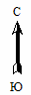 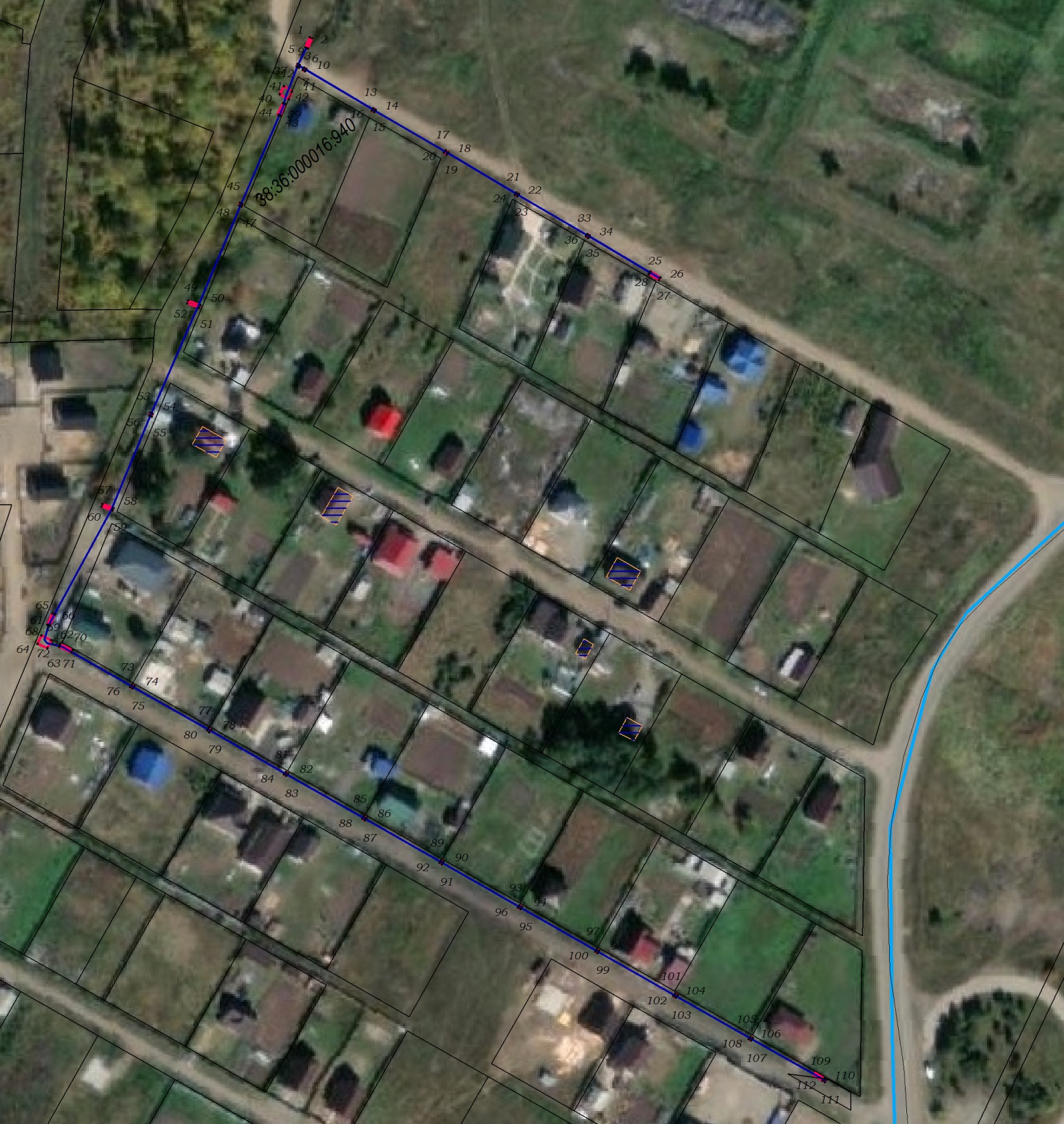 
                                                                                                            38:36:000016Масштаб 1: 2000                 -- граница образуемой части  земельного участка (проектные границы публичного сервитута)                    --  граница земельного участка, внесенного в ЕГРН, в отношении которого испрашивается  сервитут                - инженерное сооружение   38:36:000016:940 – кадастровый номер земельного участка    38:36:000016 – номер кадастрового квартала                --  обозначение характерных точек публичного сервитутаУсловный номер земельного участка :ЗУ Условный номер земельного участка :ЗУ Условный номер земельного участка :ЗУ Условный номер земельного участка :ЗУ Условный номер земельного участка :ЗУ Условный номер земельного участка :ЗУ Условный номер земельного участка :ЗУ Площадь испрашиваемого публичного сервитута 57 м2  в том числеПлощадь испрашиваемого публичного сервитута 57 м2  в том числеПлощадь испрашиваемого публичного сервитута 57 м2  в том числеПлощадь испрашиваемого публичного сервитута 57 м2  в том числеПлощадь испрашиваемого публичного сервитута 57 м2  в том числеПлощадь испрашиваемого публичного сервитута 57 м2  в том числеПлощадь испрашиваемого публичного сервитута 57 м2  в том числеПлощадь испрашиваемого публичного сервитута на неразграниченных земельных участках –49 кв.м; категория земель – земли населенных пунктовПлощадь испрашиваемого публичного сервитута на неразграниченных земельных участках –49 кв.м; категория земель – земли населенных пунктовПлощадь испрашиваемого публичного сервитута на неразграниченных земельных участках –49 кв.м; категория земель – земли населенных пунктовПлощадь испрашиваемого публичного сервитута на неразграниченных земельных участках –49 кв.м; категория земель – земли населенных пунктовПлощадь испрашиваемого публичного сервитута на неразграниченных земельных участках –49 кв.м; категория земель – земли населенных пунктовПлощадь испрашиваемого публичного сервитута на неразграниченных земельных участках –49 кв.м; категория земель – земли населенных пунктовПлощадь испрашиваемого публичного сервитута на неразграниченных земельных участках –49 кв.м; категория земель – земли населенных пунктовПлощадь земельного участка на земельном участке с кадастровым номером 38:06:100902:732 – 2 кв.м; категория земель – земли населенных пунктовПлощадь земельного участка на земельном участке с кадастровым номером 38:06:100902:732 – 2 кв.м; категория земель – земли населенных пунктовПлощадь земельного участка на земельном участке с кадастровым номером 38:06:100902:732 – 2 кв.м; категория земель – земли населенных пунктовПлощадь земельного участка на земельном участке с кадастровым номером 38:06:100902:732 – 2 кв.м; категория земель – земли населенных пунктовПлощадь земельного участка на земельном участке с кадастровым номером 38:06:100902:732 – 2 кв.м; категория земель – земли населенных пунктовПлощадь земельного участка на земельном участке с кадастровым номером 38:06:100902:732 – 2 кв.м; категория земель – земли населенных пунктовПлощадь земельного участка на земельном участке с кадастровым номером 38:06:100902:732 – 2 кв.м; категория земель – земли населенных пунктовПлощадь земельного участка на земельном участке с кадастровым номером 38:06:100902:654 – 6 кв.м; категория земель – земли населенных пунктовПлощадь земельного участка на земельном участке с кадастровым номером 38:06:100902:654 – 6 кв.м; категория земель – земли населенных пунктовПлощадь земельного участка на земельном участке с кадастровым номером 38:06:100902:654 – 6 кв.м; категория земель – земли населенных пунктовПлощадь земельного участка на земельном участке с кадастровым номером 38:06:100902:654 – 6 кв.м; категория земель – земли населенных пунктовПлощадь земельного участка на земельном участке с кадастровым номером 38:06:100902:654 – 6 кв.м; категория земель – земли населенных пунктовПлощадь земельного участка на земельном участке с кадастровым номером 38:06:100902:654 – 6 кв.м; категория земель – земли населенных пунктовПлощадь земельного участка на земельном участке с кадастровым номером 38:06:100902:654 – 6 кв.м; категория земель – земли населенных пунктовОбозначение характерных точек границОбозначение характерных точек границКоординаты, мКоординаты, мОбозначение характерных точек границКоординаты, мКоординаты, мОбозначение характерных точек границОбозначение характерных точек границОбозначение характерных точек границОбозначение характерных точек границОбозначение характерных точек границXYОбозначение характерных точек границXY1123456123415678591011129131415161317181920172122232421222324123415678591011129131415161317181920172122232421222324401612.84401615.90401615.03401611.97401612.84401595.97401591.31401590.76401595.44401595.97401570.58401571.22401567.11401566.46401570.58401545.49401546.13401539.66401539.01401545.49401513.09401509.39401508.83401512.57401513.09 401482.30401480.14401479.25401481.43401482.30401448.12401446.55401445.603344066.373344071.793344072.283344066.863344066.373344038.833344041.723344040.903344037.983344038.833344006.073344006.833344010.413344009.653344006.073343974.643343975.413343981.513343980.753343974.643343951.393343953.683343952.853343950.543343951.39 3343924.913343928.693343928.233343924.423343924.913343904.413343909.583343909.292522262728292630313233303435363734383940413842434445424647484946401447.16401448.12401410.58401411.50401411.11401410.19401410.58401388.75401389.68401389.29401388.37401388.75401369.11401370.03401368.52401367.61401369.11401329.69401330.68401330.50401329.51401329.69401295.39401295.14401290.45401290.70401295.39401249.01401248.90401244.09401244.20401249.013343904.133343904.413343887.303343887.693343888.613343888.223343887.303343877.423343877.803343878.733343878.343343877.423343868.483343868.873343872.423343872.013343868.483343860.213343860.383343861.373343861.193343860.213343852.973343853.943343852.753343851.783343852.973343847.303343848.303343847.753343846.763343847.30Система координат МСК-38, зона 3Система координат МСК-38, зона 3Система координат МСК-38, зона 3Система координат МСК-38, зона 3Система координат МСК-38, зона 3Система координат МСК-38, зона 3Система координат МСК-38, зона 3Площадь, кв.м.Цель установления публичного сервитутаЦель установления публичного сервитутаЦель установления публичного сервитутаЦель установления публичного сервитутаЦель установления публичного сервитутаЦель установления публичного сервитута57Для эксплуатации объекта электросетевого хозяйства: «Линейное ответвление от ВЛ-10 кВ Карлук-Хомутово в с. Хомутово, поле «Малая»Для эксплуатации объекта электросетевого хозяйства: «Линейное ответвление от ВЛ-10 кВ Карлук-Хомутово в с. Хомутово, поле «Малая»Для эксплуатации объекта электросетевого хозяйства: «Линейное ответвление от ВЛ-10 кВ Карлук-Хомутово в с. Хомутово, поле «Малая»Для эксплуатации объекта электросетевого хозяйства: «Линейное ответвление от ВЛ-10 кВ Карлук-Хомутово в с. Хомутово, поле «Малая»Для эксплуатации объекта электросетевого хозяйства: «Линейное ответвление от ВЛ-10 кВ Карлук-Хомутово в с. Хомутово, поле «Малая»Для эксплуатации объекта электросетевого хозяйства: «Линейное ответвление от ВЛ-10 кВ Карлук-Хомутово в с. Хомутово, поле «Малая»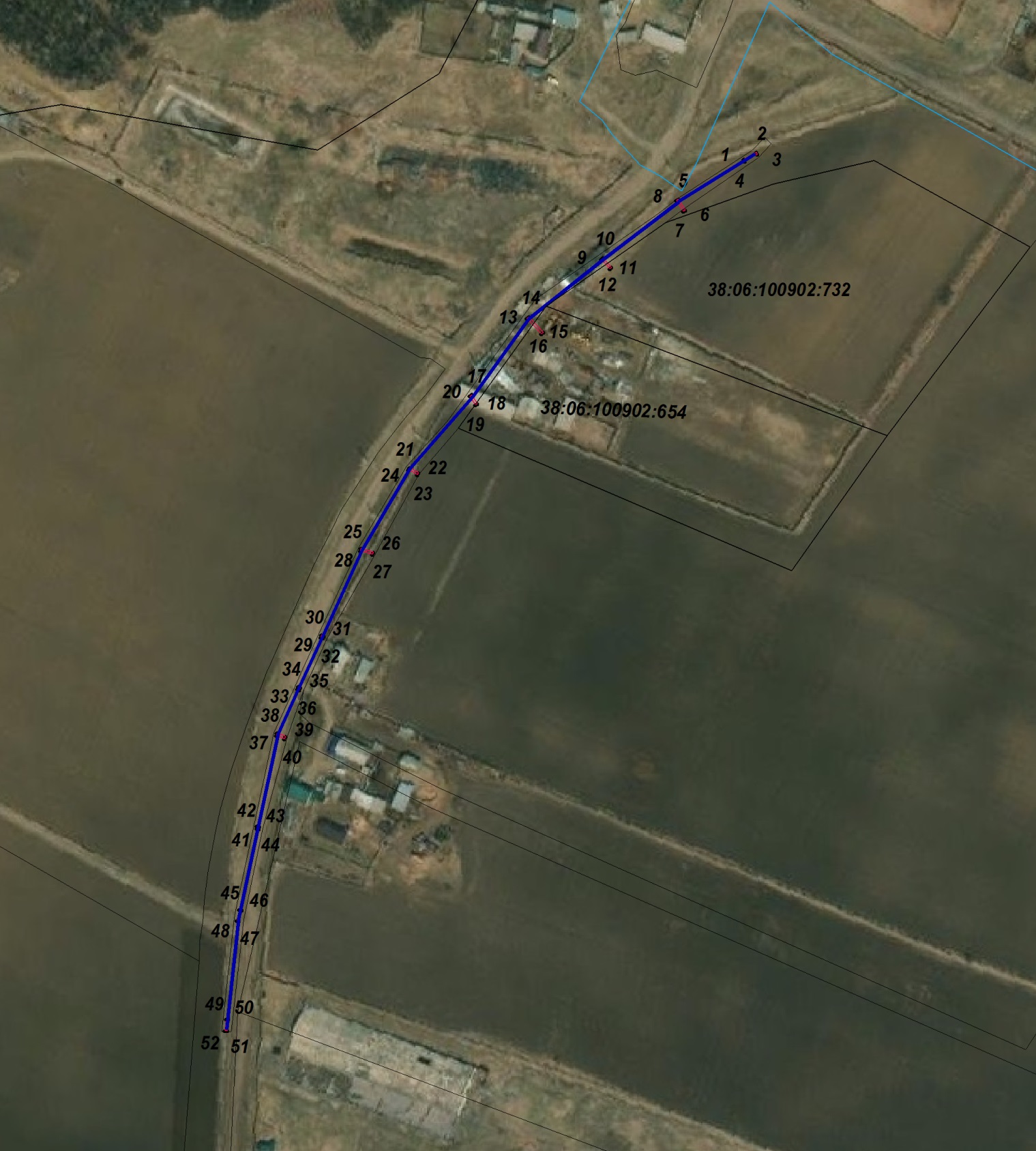 
                                                                                                      38:06:100902Масштаб 1: 2500                 -- граница образуемой части  земельного участка (проектные границы публичного сервитута)                    --  граница земельного участка, внесенного в ЕГРН, в отношении которого испрашивается  сервитут  38:06:100902:732 – кадастровый номер земельного участка                           - инженерное сооружение    38:06:100902– номер кадастрового квартала --  обозначение характерных точек публичного сервитута